VTGFOA Board Meeting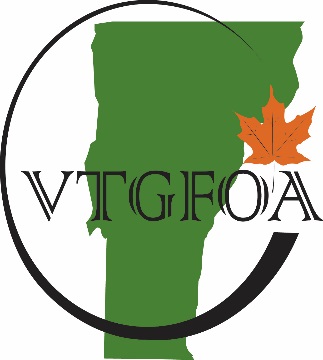 April 21, 2021MinutesPresent: Abbie Sherman, Dawn Monahan, William Kriewald, Suzanne Lowensohn, Michael Gaughan, Cheryl LindbergCall to Order / Review of Agenda -Abbie Sherman, President, called the meeting to order at 1:33pm.  William Kriewald asked to add “Spam Emails” to the agenda.  Approval of Minutes: January 20, 2021 and March 17, 2021-Cheryl Lindberg moved to approve the 1/20/21 and the 3/17/21 minutes, William Kriewald seconded.  All in favor, the board approved the minutes as written.Treasurer’s ReportJanuary, February, and March 2021 Financials-Dawn Monahan presented the financials: changes for January include $0.08 interest.  Changes for February include $0.08 interest, 3 additional $30 members, 1 additional $20 member, 5 fall workshop attendees, 25 members and 8 non-member attendees to the winter workshop, totaling $950.08. Discussion ensued on the 8 non-member attendees.  Changes for March included $0.09 interest and a $45 reimbursement to Abbie Sherman.  Discussion ensued about the New England States Scholarship money.  - Will Kriewald motioned to approve the January, February, March 2021 Financials. Seconded by Cheryl Lindberg. Motion passed.Reimbursement to Rutland City- Dawn Monahan explained the overpayment, Cheryl Lindberg motioned to reimburse Rutland City, seconded by William Kriewald. The board approved the reimbursement.Membership Committee Report-Dawn Monahan presented the current member totals, 78 members.FY’22 Membership Renewal-Discussion ensued on how to determine price of membership and if individuals can sign up for the annual meeting as a new member and carry the membership over through the next year.  Discussion ensued on electronic vs paper mailing for membership renewals.  An email will be sent to all members for renewals.  Discussion ensued on membership rates.   -William Kriewald moved to retain the current rates for active and associate members and dissolve the additional member rate, Michael Gaughan seconded.  The board approved the rate change.Education Committee ReportSummer Workshop and Annual Meeting Update-Michael Gaughan reported on the education committee.  ARPA will likely be the topic of the day.  Discussion ensued on the format, presenters, and topics to be included in the workshop.  The date of the workshop will be June 16th.Government Relations Committee Report-William Kriewald discussed Act 9 for COVID relief and H154 where a process to remove elected officers may affect Treasurers.  Discussion ensued on the collection of the education portion of property taxes; state vs town.President’s ReportAnnual Meeting ItemsFY’22 Budget-Dawn Monahan adjusted the membership to reflect the new rates for associates.  Discussion ensued on in-person vs remote workshops for the fall and winter.  Discussion ensued on the budget.Bylaw Updates-Discussion ensued on the number of board members for the VTGFOA.  Currently the number is 10.  Filling all 10 seats has been difficult.  A quorum currently requires 5 board members.  Cheryl Lindberg spoke on have non-board members taking a larger role in the committee work.  Discussion ensued on the number of board members.   -Cheryl Lindberg made a motion to recommend to the members a change in the wording of the by-laws to say “up to 10 members”, Seconded by William Kriewald.  The board will present the proposed change to the members at the annual meeting.Board Nominations-Abbie Sherman announced Casey Rowell will be stepping down.  The board will announce openings to the members.Audit Committee-There has not yet been an audit of FY20.  There is an opening on the audit committee.  This item was tabled until the May meeting.Other BusinessNESGFOA Updates-Annual conference is virtual.  Spring conference will be in-personAddition, Spam Emails-To reduce spam, the email for board members on the website will be changed to general inbox for the VTGFOA website.Adjourn-The meeting was adjourned at 3:25pm.